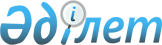 О нормативе отчисления части чистого дохода областными коммунальными государственными предприятиями
					
			Утративший силу
			
			
		
					Постановление Восточно-Казахстанского областного акимата от 26 февраля 2014 года N 38. Зарегистрировано Департаментом юстиции Восточно-Казахстанской области 28 марта 2014 года N 3213. Утратило силу - постановлением Восточно-Казахстанского областного акимата от 22 января 2015 года N 9      Сноска. Утратило силу - постановлением Восточно-Казахстанского областного акимата от 22.01.2015 N 9.

      Примечание РЦПИ.

      В тексте документа сохранена пунктуация и орфография оригинала.

      В соответствии с подпунктом 2)  пункта 1 статьи 27 Закона Республики Казахстан от 23 января 2001 года "О местном государственном управлении и самоуправлении в Республике Казахстан",  пунктом 2 статьи 140 Закона Республики Казахстан от 1 марта 2011 года "О государственном имуществе", Восточно-Казахстанский областной акимат ПОСТАНОВЛЯЕТ: 

      1. Установить норматив отчисления части чистого дохода областными коммунальными государственными предприятиями согласно  приложению к настоящему постановлению.

      2. Настоящее постановление вводится в действие по истечении десяти календарных дней после дня его первого официального опубликования.

      

 Норматив отчисления части чистого дохода областными коммунальными государственными предприятиями
					© 2012. РГП на ПХВ «Институт законодательства и правовой информации Республики Казахстан» Министерства юстиции Республики Казахстан
				Аким области

Б. Сапарбаев

Чистый доход 

до 3000000 тенге

 

5 процентов с суммы чистого дохода

 

чистый доход от 3000001 тенге до 50000000 тенге

 

150000 тенге + 10 процентов с суммы, превышающей чистый доход в размере 3000000 тенге

 

чистый доход от 50000001 тенге до 250000000 тенге

 

4850000 тенге + 15 процентов с суммы, превышающей чистый доход в размере 50000000 тенге

 

чистый доход от 250000001 тенге до 500000000 тенге

 

34850000 тенге + 25 процентов с суммы, превышающей чистый доход в размере 250000000 тенге

 

чистый доход от 500000001 тенге до 1000000000 тенге

 

97350000 тенге + 30 процентов с суммы, превышающей чистый доход в размере 500000000 тенге

 

чистый доход от 1000000001 тенге и свыше

 

247350000 тенге + 50 процентов с суммы, превышающей чистый доход в размере 1000000000 тенге

 

